              Colegio  Américo Vespucio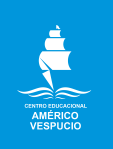                Segundo Básico / Lenguaje y Comunicación               IALA / 2020Lectura Semanal Segundo BásicoLee: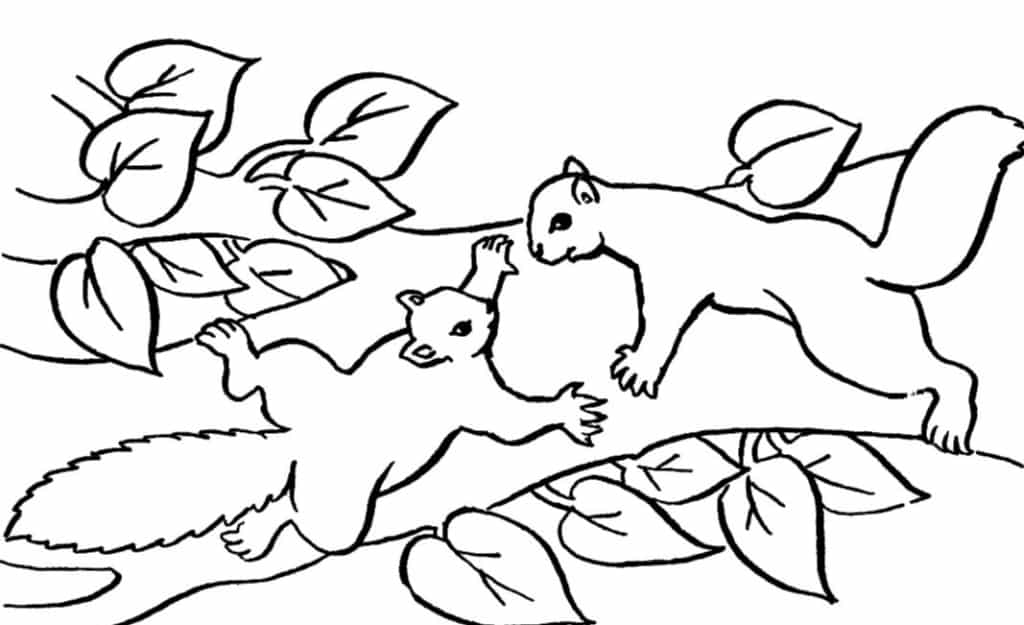 Ahora responde:1.- ¿Por qué ambos animalitos buscan comida?_____________________________________________________________________________________________________________2.- ¿Qué tiene en el nido colatiesa?____________________________________________________________________________________________________________________3.- Con tus palabras, explica por qué crees tú que Colatiesa no pasará hambre ni frío en el invierno. ____________________________________________________________________________________________________________________________________________________________________________________NombreCursoFecha2° Básico_____/____/ 2020
OA2 Leer en voz alta para adquirir fluidez: • pronunciando cada palabra con precisión, aunque se autocorrijan en contadas ocasiones • respetando el punto seguido y el punto aparte • sin detenerse en cada palabraOA8 Desarrollar el gusto por la lectura, leyendo habitualmente diversos textos.OA5 Demostrar comprensión de las narraciones leídas: • extrayendo información explícita e implícita • reconstruyendo la secuencia de las acciones en la historia • identificando y describiendo las características físicas y los sentimientos de los distintos personajes • recreando, a través de distintas expresiones (dibujos, modelos tridimensionales u otras), el ambiente en el que ocurre la acción • estableciendo relaciones entre el texto y sus propias experiencias • emitiendo una opinión sobre un aspecto de la lectura